Reading ActivityLearning Intention: I am learning about the structure of a story. ENG 1-19aSuccess Criteria: I can identify problems the characters in a story face.I can reflect on the actions of a character and how they relate to the story. I can make connections with stories and my own experiences.Task A story basically happens when a character has a challenge or a problem to solve. Pick a book that you have at home, ideally one that is not too long, just a few chapters. You can access chapter books online at Oxford Owl with the username ancrump4 and the password Ancrum. Answer the following questions in full sentences.Who is the main character or characters?What is the biggest problem that the characters face in the story?How do the main characters overcome this problem? Do they work together, ask for help or have to do something difficult?Do you think the character has learned anything or changed in a good way by the end of the story?Did the character have to something new, like be brave, or forgive someone, learn to get on with someone or stand up for themselves?Can you relate to the problem in the story? Have you faced a similar type of challenge?Writing ActivityLearning Intention: I am learning to write a letter. Success Criteria: I have laid my letter out correctly (see below)I have used capital letters and correct punctuationI have used paragraphs to separate topicsTask Moving from one year of primary school to the next is a bit different this year with everything that is going on in the world. As it is trickier this year to meet your new teacher and talk to them before school starts properly again, you are going to write a letter to them. In your letter you are going to introduce yourself, write at least 5 facts about yourself (who you live with, your likes and dislikes, your hobbies etc), what you think your strengths and weaknesses are at school and what you are looking forward to in Primary 5. 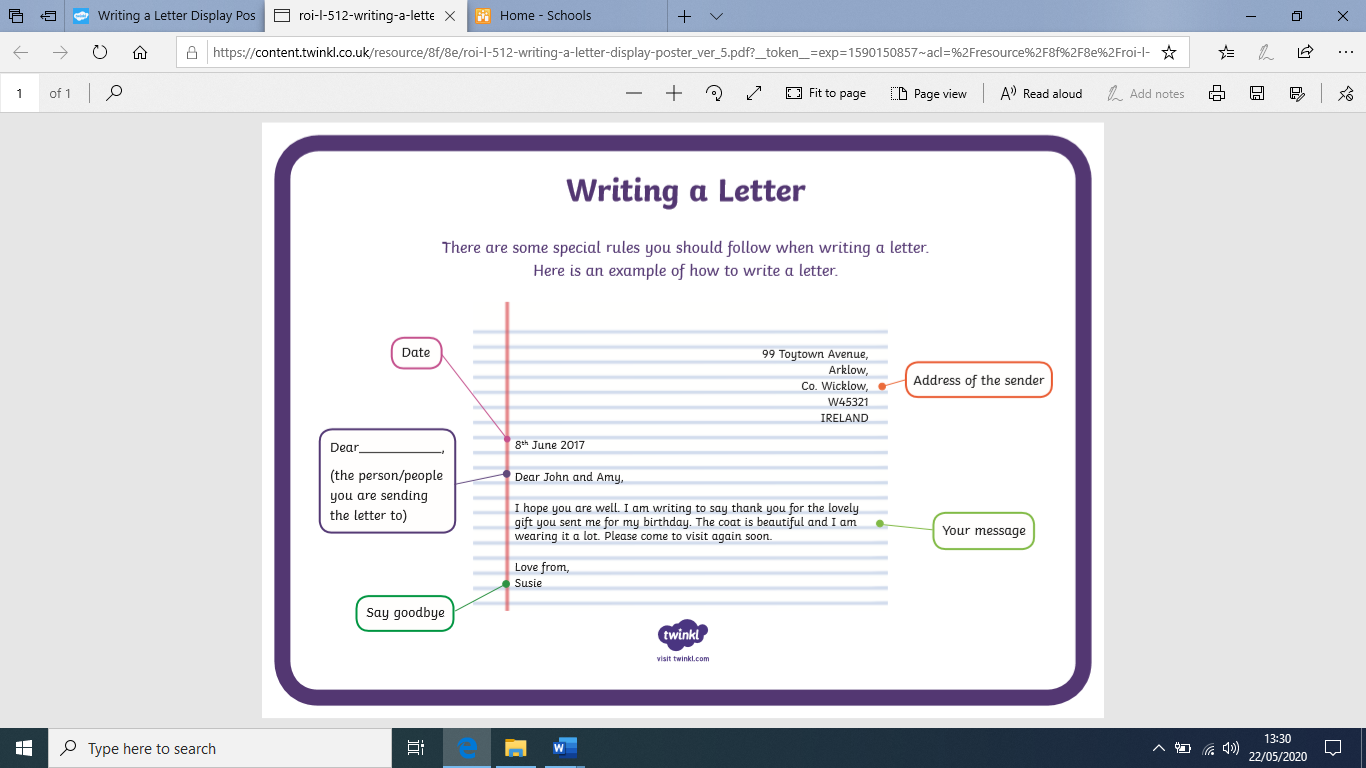 Numeracy ActivityLearning Intention: I am learning to use a range of multiplying strategies to find an answer. MNU 1-03aSuccess Criteria: I can recall my table facts quickly.I can recall my table facts accurately.I can pick a strategy - arrays, skip counting on a number line or using fingers, use concrete materials, draw it, repeated addition or songs.Task - Pick a chilli challenge that you think suits you.- Read each multiplication carefully and decide on a strategy you could use to figure it out. - Find the answer then look back to see if it makes sense. Extension: - Create your own times table questions to solve.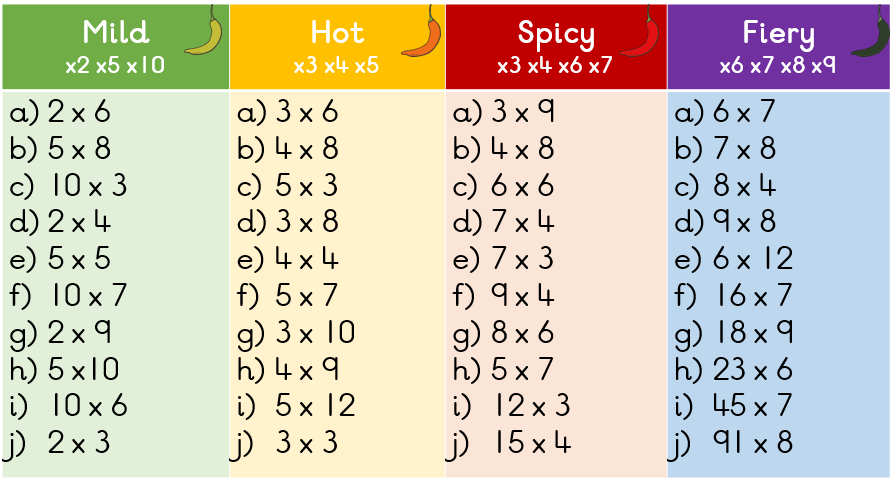 